№ 98 от 01.04.2024№ ____________________                                                                 ________________________              Астана  қаласы                                                                                               город АстанаО внесении изменений в приказ Министра национальной экономики Республики Казахстан от 18 апреля 2022 года № 123 «Об утверждении состава Общественного совета Министерства национальной экономики Республики Казахстан»В соответствии с пунктом 3 статьи 65 Закона Республики Казахстан 
«О правовых актах», ПРИКАЗЫВАЮ: Внести в приказ Министра национальной экономики Республики Казахстан от 18 апреля 2022 года № 123 «Об утверждении состава Общественного совета Министерства национальной экономики Республики Казахстан» следующие изменения:в cостав Общественного совета Министерства национальной экономики Республики Казахстан, утвержденный указанным приказом:ввести:Джамбулова Эрика Баскеновича – директора Департамента политики развития предпринимательства Министерства национальной экономики Республики Казахстан;Мақсұтова Нұрлана Мақсұтұлы – директора Департамент регионального развития Министерства национальной экономики Республики Казахстан;Хисматулина Вагиза Раиловича – директора Департамента макроэкономического анализа и прогнозирования Министерства национальной экономики Республики Казахстан;Макжанову Назгуль Сейткожиевну – представителя от гражданского общества (по согласованию);вывести из указанного состава Куантырова Алибека Сакеновича, Амрина Азамата Кеменгеровича, Омарбекова Бауыржана Бакытулы.Департаменту по работе с человеческими ресурсами довести настоящий приказ до сведения заинтересованных лиц.Контроль за исполнением настоящего приказа возложить
на руководителя аппарата Министерства национальной экономики
Республики Казахстан. Настоящий приказ вступает в силу со дня его подписания.               Заместитель Премьер-Министра – Министр      национальной экономики        Республики Казахстан                            		   Н. БайбазаровҚАЗАҚСТАН РЕСПУБЛИКАСЫҰЛТТЫҚ ЭКОНОМИКА МИНИСТРЛІГІ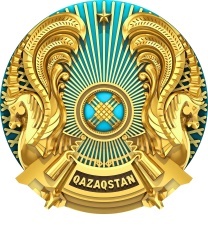 МИНИСТЕРСТВО НАЦИОНАЛЬНОЙ ЭКОНОМИКИ РЕСПУБЛИКИ КАЗАХСТАНБҰЙРЫҚПРИКАЗ